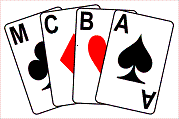 Council MeetingTo be held on Thursday 17th November 2022 at 7:00pm online via Zoom AgendaApologiesMinutes of Last Meeting held 24th March 2022(Paper 1 – minutes of meeting of 24th March 2022)Matters ArisingRe 4.4: Action: AW to contact captains re interest in a F2F league.Complete. Only two teams indicated that they only wished to play in a F2F league and they have both been included in the league for the 2022-23 season.Re 4.8: Sadly Raymond Semp’s par competition did not receive enough interest to run it.Matters Arising from the EGM (in place of the inquorate AGM)Re 4.1: Action: The League secretary to ensure such a clause is in the league regulations for 2022-23. The clause being: "At least 4 players in a team to be reasonably able to play a match face to face in Greater Manchester and it is encouraged that each team play at least 2 matches F2F".Complete.Re 5.6: Action: Executive to discuss what should be the procedure for teams dropping out of the Higson Cup or Plate finals.Re 5.14: Feedback on results of publicity in free local newspapersRe 9.11: Action: AM to confirm with John Holland, Rodney Lighton and Espen Gisvold that they are prepared to continue as members of the Disciplinary Committee.Complete. All confirmed they were willing to continue.Re 11: AM volunteered to form a working party to look at the Constitution.This is an agenda item.Progress on MCBA Competitions 2022-23 League Higson Cup and Plate Goldstone Trophy Ben Franks Trophy Intermediate Events CongressReport from County Chairs Meeting                                              (Paper 2)EBU Proposal to change the Competitions Calendar                    (Paper  3)Discussion on Constitution Redraft                                                (Paper 4)A.O. BDate, time and venue of next meeting